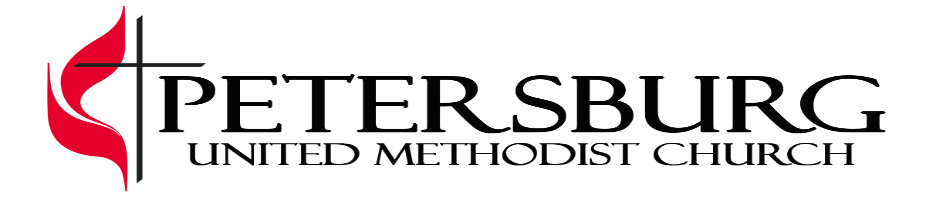 Electronic Giving Authorization Form